FAX：097-540-5597　※鑑不要E-mail ：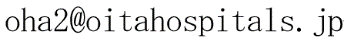 申込先：大分県病院協会 事務局　TEL 097-540-5526第40回大分県病院学会 オンデマンド配信　視聴申込書⑴　申込者について※メールアドレスは、事務局より登録用のIDを送付するのに必要です。必ずご記入下さい。⑵　申込人数・振込金額について⑶　その他連絡事項①　病院名・団体名②　役　職　名③　氏名（ふりがな）④　連絡先電話番号⑤　抄録集送付先住所〒　　　　⑥　メールアドレス※①　申込人数※　　　　　　　　　　　　　　　　　名②　振込金額　　　　　　　　　　　　　　　　　円